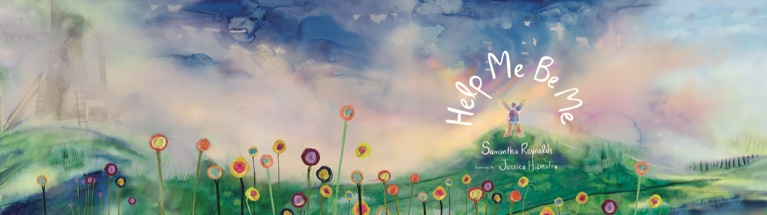 WORD SEARCH@samanthareynoldswrites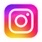 UWBWTRUSTAMUTIOENTWWJMZERREZSLHAQXZTTCEOETSPEIHHEVATHRTBMDYEREIEADEUASDRNSGROWRYBWESWOATYFBFEELINGSZBIRTHDAYWORTHYSHINETRUSTHEARDLOVE MATTEREXPRESSMEFEELINGSGROWSEE